FORMAT FOR SUCCESS STORYCompiled by-Dr Mrinal Verma- 9431266300Dr Bishnu Deo Singh- 9430806435Rajeev Kumar- 9835133147Brajesh Patel- 9234535651Krishi Vigyan Kendra, Barh, Patna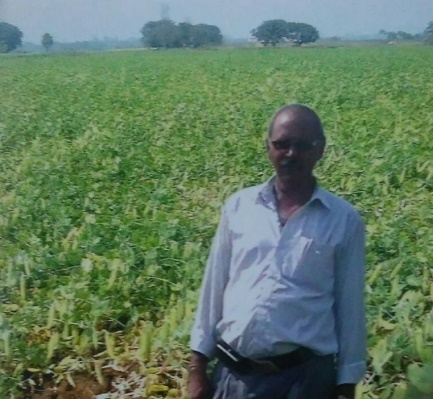 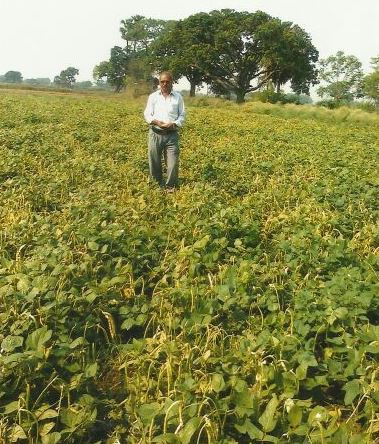 Name of the farmerName of the farmerSri Amarjeet Kumar SinhaName of the grassroots innovation/Venture/innovative approach developed by the farmersName of the grassroots innovation/Venture/innovative approach developed by the farmersCowpea seed production a useful enterprise for income generation.AddressAddressVillage	 – Lodhipur Chandmari	         Block	 – Danapur	        District	 – Patna	        State 	– Bihar       Mobile numberMobile number: 9934713788Annual incomeAnnual income5,00,000.00Description of the innovationDescription of the innovationpara I: socio-economic background of the innovator:  Sri Sinha after completing his matriculation in 1980 he opted Agriculture as a carrier. He owns 1.5 ha land and use to take land on lease of about 5 ha depending upon the demand of different seed round the year. His major focus is in cowpea seed production. Initially he was engaged in agriculture with his father in paddy, wheat, and coriander and lentil cultivation. Para II: What specific situation/problem compelled farmer to innovate. If it was an accidental innovation what event led to innovation?In late 2000 during field visit programme of Krishi Vigyan Kendra he came in contact with KVK and got advice to go for seed production training from IIVR Varanasi and gradually he got expertise in seed production with the technical advisory of KVK. He started seed production of cowpea of variety CP-4 as this variety have good demand in this locality and he turned his farming towards Seed Production of Vegetable crops. Seed production programme became milestone for his carrier in the seed production sector. Consequently he included more crops like Pea (Harbhajan) a variety of Pea, Onion (Patna Red), OP variety of Brinjal (Swarn Shyamli), Amranthus, Tomato (Swarn Lalima), Mustard and Linseed but the major share of his entire seed production is cowpea. Due to proper maintenance of quality seed production at his farm level, he is able to sale his entire seed to local farmers of the district and thereby spreading new technology in wider areas through farmers. Para II: What specific situation/problem compelled farmer to innovate. If it was an accidental innovation what event led to innovation?In late 2000 during field visit programme of Krishi Vigyan Kendra he came in contact with KVK and got advice to go for seed production training from IIVR Varanasi and gradually he got expertise in seed production with the technical advisory of KVK. He started seed production of cowpea of variety CP-4 as this variety have good demand in this locality and he turned his farming towards Seed Production of Vegetable crops. Seed production programme became milestone for his carrier in the seed production sector. Consequently he included more crops like Pea (Harbhajan) a variety of Pea, Onion (Patna Red), OP variety of Brinjal (Swarn Shyamli), Amranthus, Tomato (Swarn Lalima), Mustard and Linseed but the major share of his entire seed production is cowpea. Due to proper maintenance of quality seed production at his farm level, he is able to sale his entire seed to local farmers of the district and thereby spreading new technology in wider areas through farmers. Para II: What specific situation/problem compelled farmer to innovate. If it was an accidental innovation what event led to innovation?In late 2000 during field visit programme of Krishi Vigyan Kendra he came in contact with KVK and got advice to go for seed production training from IIVR Varanasi and gradually he got expertise in seed production with the technical advisory of KVK. He started seed production of cowpea of variety CP-4 as this variety have good demand in this locality and he turned his farming towards Seed Production of Vegetable crops. Seed production programme became milestone for his carrier in the seed production sector. Consequently he included more crops like Pea (Harbhajan) a variety of Pea, Onion (Patna Red), OP variety of Brinjal (Swarn Shyamli), Amranthus, Tomato (Swarn Lalima), Mustard and Linseed but the major share of his entire seed production is cowpea. Due to proper maintenance of quality seed production at his farm level, he is able to sale his entire seed to local farmers of the district and thereby spreading new technology in wider areas through farmers. Para III: Description of the actual innovationIn cowpea Seed Production he uses to plant two row of cowpea on raised bed followed by a furrow for irrigation and uses biodegradable mulch for weed control and proper utilization of moisture. As per his perception use of biodegradable mulch is boosting good crop growth and less incidence of pest problem.Para III: Description of the actual innovationIn cowpea Seed Production he uses to plant two row of cowpea on raised bed followed by a furrow for irrigation and uses biodegradable mulch for weed control and proper utilization of moisture. As per his perception use of biodegradable mulch is boosting good crop growth and less incidence of pest problem.Para III: Description of the actual innovationIn cowpea Seed Production he uses to plant two row of cowpea on raised bed followed by a furrow for irrigation and uses biodegradable mulch for weed control and proper utilization of moisture. As per his perception use of biodegradable mulch is boosting good crop growth and less incidence of pest problem.Para IV: what changes the innovation has bought in terms of costs, benefits, savings or any other aspectsPara IV: what changes the innovation has bought in terms of costs, benefits, savings or any other aspectsPara IV: what changes the innovation has bought in terms of costs, benefits, savings or any other aspectsPara V: What the innovator wishes do in future. Sri Sinha has planned to popularise this innovation among the farmers of Patna district especially to cowpea grower.Para V: What the innovator wishes do in future. Sri Sinha has planned to popularise this innovation among the farmers of Patna district especially to cowpea grower.Para VI: Innovators message to the scientists and farming communitiesSri Sinha expects from scientific and farming community to follow this technique and propagate it extensively.Para VI: Innovators message to the scientists and farming communitiesSri Sinha expects from scientific and farming community to follow this technique and propagate it extensively.Award- 1 Kisan Shree by Deptt of Agriculture, Govt of Bihar              2 Best Farmer Award by ICAR, RECER, Patna              3 Best Innovative Farmer by BAU, SabourAward- 1 Kisan Shree by Deptt of Agriculture, Govt of Bihar              2 Best Farmer Award by ICAR, RECER, Patna              3 Best Innovative Farmer by BAU, Sabour